w w w . i ei w or l d .c om Specifications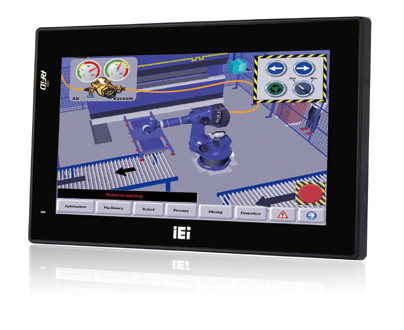 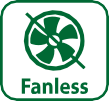 FeaturesW7”~8.4” light industrial interactive panel PC9 V ~ 30 V wide range DC input with lockable DC jackSelectable AT/ATX power modeBuilt-in speakersOne mSATA slotIP64/IP65 compliant front panelIEI One Key Recovery solution alllows you to create rapid OS backup and recovery (suggested with over 4GB storage capacity)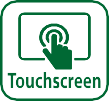 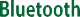 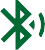 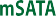 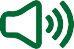 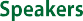 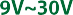 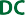 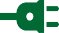 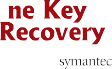 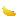 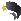 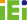 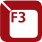 w w w . i ei w or l d .c om Ordering InformationOptions*OS image with CD-ROM without storagePacking Listw w w . i ei w or l d .c om AFL3-W07AFully Integrated I/O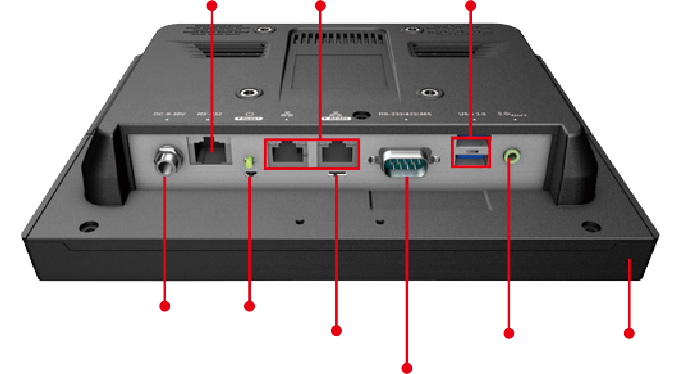 AFL3-08AFully Integrated I/O2 x GbE LAN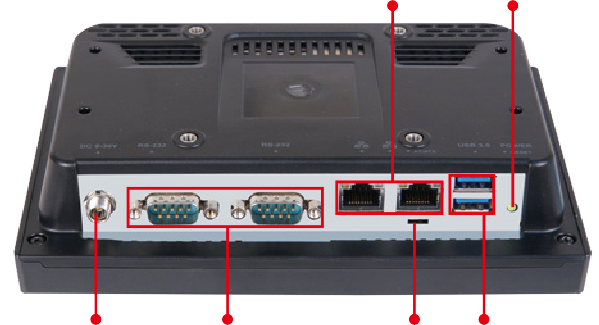 Power ButtonRS-232 2 x GbE LAN2 x USB 3.1 Gen 1 (5Gb/s)9V ~ 30V DC Jack2 x RS-232AT/ATX Switch2 x USB 3.1 Gen 1(5Gb/s)9V ~ 30V DC JackReset ButtonAT/ATX SwitchRS-232/422/485 Port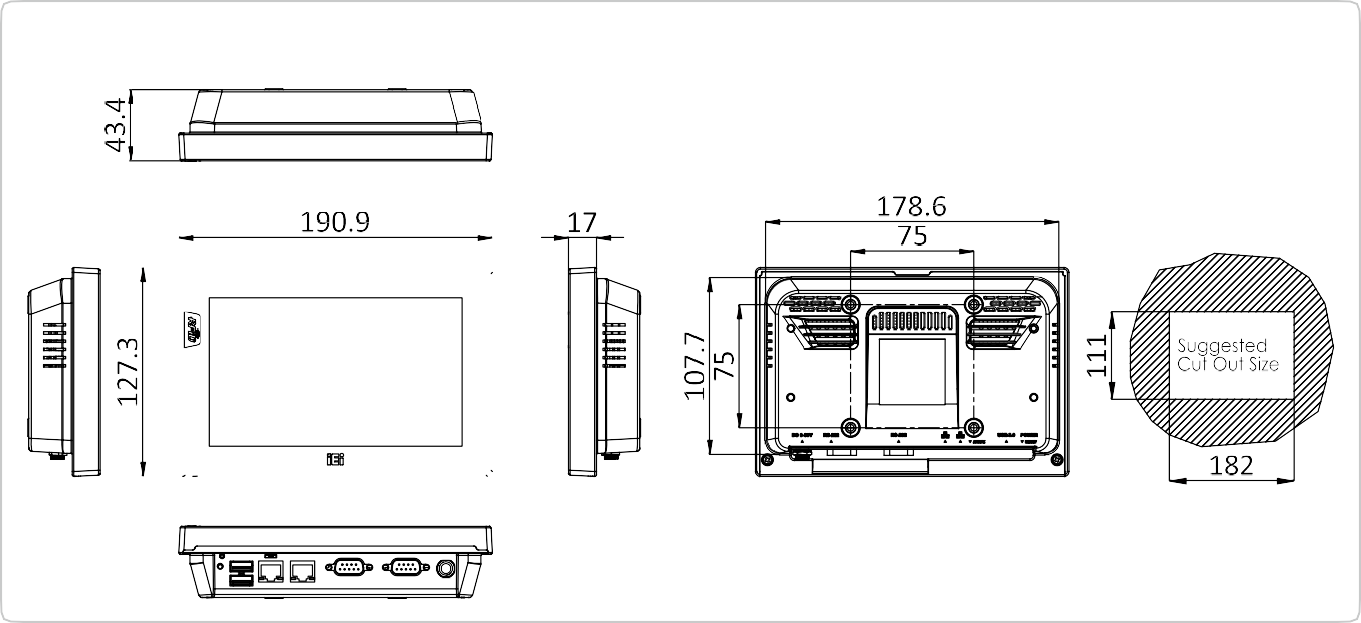 Line-out Digital Microphone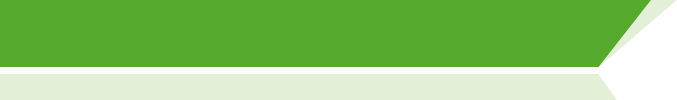 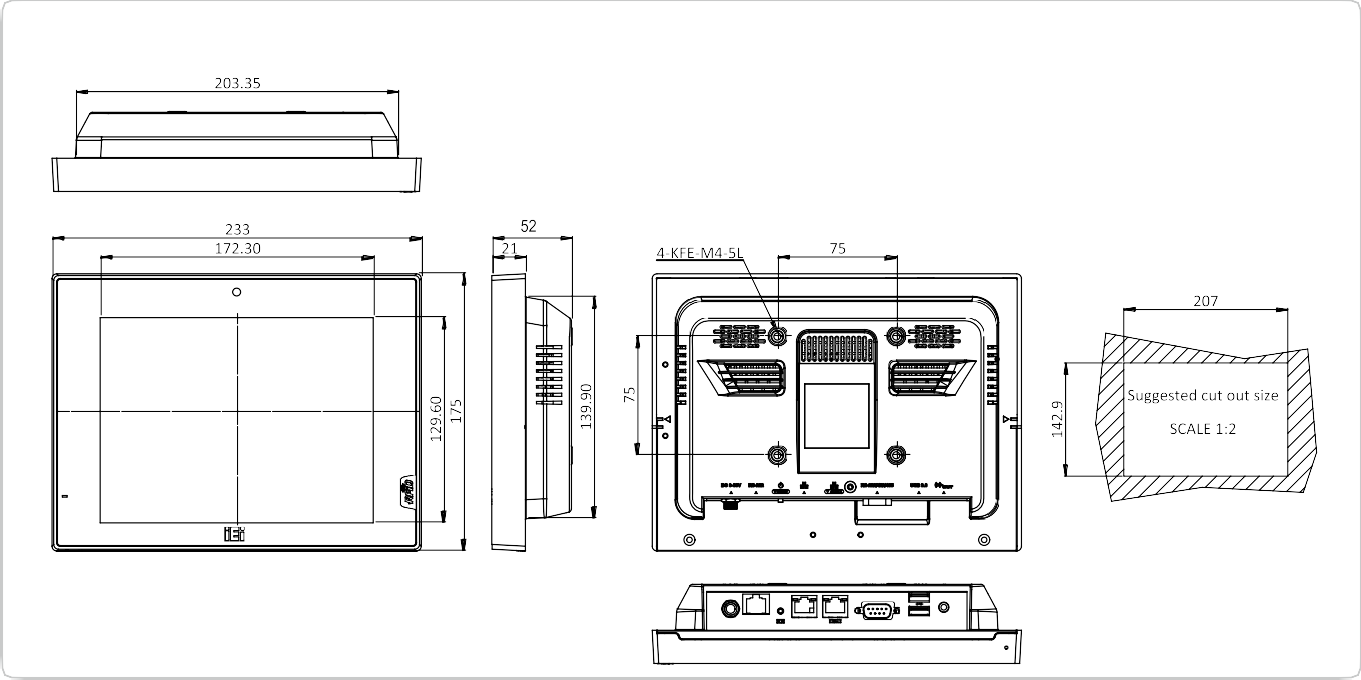 ModelModelAFL3-W07A-BTAFL3-08A-BTLCDSize7”8.4”LCDResolution1024 x 600 (16:9)800 x 600 (4:3)LCDBrightness (cd/m²)500450LCDContrast Ratio700:1600:1LCDLCD Color16.2M16.2MLCDPixel Pitch (mm)0.0635 (H) x 0.1905 (V)0.213 (H) x 0.213 (V)LCDViewing Angle (H-V)150º / 145º160º / 140ºLCDBacklight MTBF(hrs)20000 hrs50000 hrsTouchTouch ScreenProjected capacitive with USB interface (anti-UV / anti-glare coating)5-wire resistive with RS-232 interface (anti-glare coating) Projected capacitive with USB interface (anti-UV / anti-glare coating)TouchTouch ControllerEETI EXC3160PenMount DMC 9000/EETI EXC3146MotherboardCPUIntel® Celeron® N2807 (dual core, 1.58 GHz)Intel® Celeron® J1900 (quad core, 2.0 GHz)MotherboardRAM2GB DDR3L onboard RAM/ 4GB DDR3L onboard RAMOne 204-pin 2 GB 1333MHz single-channel, 2GB DDR3L SO-DIMM pre-installed (system max. 8GB)MotherboardEthernet2 x PCIe GbE by RTL8111E controller2 x PCIe GbE by RTL8111E controllerMotherboardAudio CodecALC892ALC892StorageStoragemSATAmSATAI/O Ports & SwitchI/O Ports & Switch2 x RS-232 COM port (DB-9 connector) 2 x USB 3.1 Gen 1 (5Gb/s)2 x GbE LAN1 x Power switch 1 x Reset button 1 x AT/ATX switch1 x 9-30V Lockable power jack1 x RS-232 COM port (RJ-45 connector)x RS-232/422/485 COM port (DB-9 connector) (RI/5V/12V)x USB 3.1 Gen 1 (5Gb/s) 2 x RJ-45 for GbE LAN1 x Power switch1 x Audio port (line-out) 1 x Reset button1 x AT/ATX switch1 x 9-30V DC Lockable power jackAudioAudioAMP 2W (internal speaker, left channel output)AMP 2W + 2W (internal speaker)Camera and MicrophoneCamera and MicrophoneN/A2-megapixel with low light function, digital microphoneWireless & BluetoothWireless & BluetoothIEEE 802.11 a/b/g/n/ac, Bluetooth V4.0 half-size mini-PCIe slot (PCIe/USB signal)IEEE 802.11a/b/g/n/achalf-size mini-PCIe slot (PCIe signal)OSD FunctionOSD FunctionSoftware OSDSoftware OSDPhysicalFront Panel ConstructionPC + ABS PlasticPC + ABS PlasticPhysicalMountingPanel, Wall, Stand, Arm, Rack VESA 75mm x 75mmPanel, Wall, Stand, Arm, Rack VESA 75mm x 75mmPhysicalColorBlack CBlack CPhysicalDimensions (WxHxD) (mm)191 x 127 x 43233 x 175 x 50PhysicalCut-out Dimensions (WxH) (mm)182 x 111207 x 143PhysicalNet/Gross Weight (kgs)0.73/1.810.8/2.44EnvironmentOperating Temperature (°C) (Ambient with air flow)-20°C~50°C-15°C~55°CEnvironmentStorage Temperature (°C)-20°C~60°C-20°C~65°CEnvironmentHumidity10% to 95% (non-condensing)10% to 95% (non-condensing)EnvironmentIP LevelIP 65 compliant front panelIP 64 compliant front panelEnvironmentSafety&EMCCE / FCCCE / FCCEnvironmentThermal SolutionFanlessFanlessPowerPower Requirement9 V ~ 30 V9 V ~ 30 VPowerPower Consumption12V@2.08(Intel® N2807 CPU with 2GB 1333 MHz DDR3L memory)12V@2A(Intel® J1900 CPU with 2GB 1333 MHz DDR3L memory)Part No.DescriptionAFL3-W07A-BT-N1/PC/2G-R137” 500 cd/m² 1024 x 600 HD fanless panel PC with Intel® Celeron® N2807 dual core 1.58 GHz, 802.11a/b/g/n/ac, projected capacitive touch screen, on-board 2GB DDR3L RAM, R13AFL3-W07A-BT-N1/PC/4G-R137” 500 cd/m² 1024 x 600 HD fanless panel PC with Intel® Celeron® N2807 dual core 1.58 GHz, 802.11a/b/g/n/ac, projected capacitive touch screen, on-board 4GB DDR3L RAM, R13AFL3-W07A-BT-N1/PC/2G/MF-R137” 500 cd/m² 1024 x 600 HD fanless panel PC with Intel® Celeron® N2807 dual core 1.58 GHz, 802.11a/b/g/n/ac, projected capacitive touch screen, on-board 2GB DDR3L RAM, Mifare RFID,R13AFL3-08A-BT-J1/PC/2G-R138.4” 450cd/m² SVGA fanless panel PC with Intel® Celeron® J1900 quad core 2 GHz, 802.11a/b/g/n/ac wireless module, projected capacitive touch screen, 2GB DDR3L RAM, R13AFL3-08A-BT-J1/R/2G-R138.4” 450cd/m² SVGA fanless panel PC with Intel® Celeron® J1900 quad core 2 GHz, 802.11 a/b/g/n/ac wireless module, resistive touch window, 2GB DDR3L RAM, R13ItemAFL3-W07A-BTAFL3-08A-BTPanel Mounting KitAFL3PK-W07A-R11AFL3PK-08A-R10Wall Mounting KitAFLWK-12AFLWK-12Rack Mounting KitAFL3RK-W07A-R11AFL3RK-08A-R10ArmARM-11-RS/ARM-31-RSARM-11-RS/ARM-31-RSStandSTAND-B08/STAND-100-RSSTAND-B08/STAND-100-RSV-StandVSTAND-A07-R11VSTAND-A10-R11Magnetic Card ReaderAFL3P-W7MSR-U-R10AFL3P-W10MSR-U-R10Barcode ScannerN/AAFL3-2D-R11RFID Reader(13.56 MHz Mifare Type)AFL3-W07A-BT-N1/PC/2G/MF-R12N/A (Customized by project base)*OS: Win 7 Embedded (64-bit)AFL3-W07A-BT-WES7P64-R11 (for PCAP touch)AFL3-W07A-BT-WES7P64-R11 (for PCAP touch)AFL3-W07A-BT-WES7E64-R11 (for Resistive touch)*OS: Win 8 Embedded (64-bit)AFL3-W07A-BT-WE8S64-R10AFL3-W07A-BT-WE8S64-R10*OS: Win 10 IOT Enterprise (64-bit)AFL3-W07A-BT-W10E64-E-R10AFL3-W07A-BT-W10E64-E-R10ItemPart No.Q’tyRemarkSetting kit46003-002600-RS2Round head machine screw44003-020041-RS2M2*4 round head machine screwRound head machine screw44003-020041-RS4M2*4 round head machine screwPan head machine screw44403-040061-RS4M4*6 pan head machine screwFix holder46003-009500-RS2Power cord32702-000400-200-RS1Power adapter63040-010036-121-RS136W; Vin: 90V~264V AC; Vout: 12VDC; Φ2.5/Φ5.5/lockRJ-45 to DB-9 COM port transfer cable32005-004600-100-RS (AFL3-08A)1300mm, 26AWG,(A) D-SUB 9 male, (B) RJ-45